	                     A Tutti i Terziari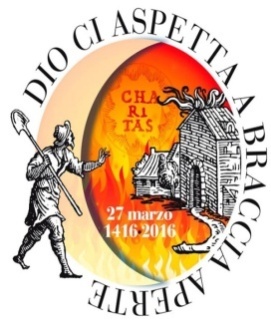 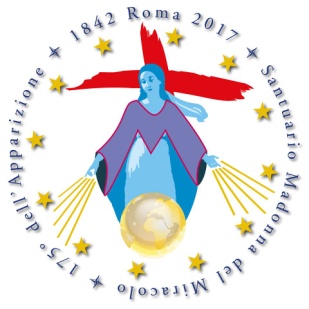                                                                                                     Ai presidenti di Fraternità                                                                                e p.c.         Al Presidente Nazionale TOM                                                                                                          Ai Rev, Padri Assistenti                                                                                            Al M.R.P.P. P Gregorio Colatorti                                                                                             Alle Monache   Minime                                                                                                                                                                                                                                                                                                                          Carissimi,oggi I Domenica di Avvento abbiamo acceso la prima candela della corona dell’Avvento, questo segno ci invita a riflettere che Cristo è la luce che brilla nella notte del mondo.  Iniziamo questo nuovo anno liturgico con questa certezza e con la speranza di poter incontrare veramente Gesù Luce del mondo.Oggi 27 Novembre per noi famiglia Minima inizia,anche un anno di Grazia sotto la protezione della vergine Avvocata dei Minimi,nel 175°anno della sua apparizione.Per prepararci a questi due eventi il 10 Dicembre,come già comunicato, ci ritroveremo per il ritiro di Avvento. Allegato a questa lettera troverete il programma dettagliato. Un caro saluto in San Francesco. Lamezia Terme 27 novembre 2016	Teresa PaonessaI Domenica di Avvento                                                                                         Correttirce Provinciale Tom               RITIRO  AVVENTO   Fraternità   Puglia-Basilicata                                 10 DICEMBRE 2016                          CASA DEL FANCIULLO  Via C:Colombo SANNICANDRO Ba                                 “QUALSIASI COSA VI DICA FATELA” Giov. 2,4                                       Maria donna delle nozze messianicheOre   15.00                     ARRIVOOre   15.15                     SALUTIOre    !5.30                     LECTIO DIVINA                    Lettura del Vangelo e Meditazione  (Del.Prov, P. ALESSANDRO CHILOIRO)                                      MEDITATIO ORAZIO COLLATIOOre   17.00                  Adorazione EucaristicaOre   18.00               PARTENZEp.s. Comunicare il numero dei partecipanti entro il 6 Dicembre al Confratello:        Pino Rollo  tel.3331633206                        RITIRO  AVVENTO   Fraternità   Calabria                              10 DICEMBRE 2016                    SANTUARIO SAN FRANCESCO PAOLA   Paola CS                                       “QUALSIASI COSA VI DICA FATELA” Giov. 2,4                                   Maria donna delle nozze messianicheOre   15.00                     ARRIVOOre   15.15                     SALUTIOre    !5.30                     LECTIO DIVINA                    Lettura del Vangelo e Meditazione   (Del.Prov, Tom P. Marco Gagliardi)                                        MEDITATIO ORAZIO COLLATIOOre    17.00                     Adorazione EucaristicaOre   18.00               PARTENZEPer prenotarsi entro giorno 6 dicembre telefonare :Gennaro Calidonna 338 7545067Tina Di Cello             333 3507831La partenza del pulman è prevista alle ore 14.00 da Piazza Mercato.